First Name of Application CV No 1650054Whatsapp Mobile: +971504753686 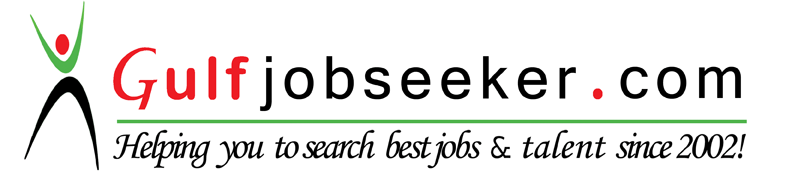 To get contact details of this candidate Purchase our CV Database Access on this link.http://www.gulfjobseeker.com/employer/services/buycvdatabase.php .Objective:     To work in an environment that motivates excellence, passion for work and           loyalty towards the organization that will strengthen my professional and personal development.Experience:Qualification: 2011 to 2014    : POST BASIC BSC Nursing – Raman College Of Nursing,Mysore                                         (Rajiv Gandhi University Bangalore, India)       2001 to 2004    : General Nursing and Midwifery, Dr. AMBEDKAR School of                                                  
  Nursing,  Bhadravathi , Karnataka,India. 1999 to 2001     : Plus Two – Government Higher Secondary School Vellamunda
  (Board of Higher Secondary examination Gov. of Kerala) 1998 to 1999   : S S L C- St Joseph High School Kallody (Board of public                                examination Government of Kerala.)Registration:                          Karnataka State Nursing Council  Reg. No         :      58906 / 012192                           Kerala State Nursing Council  Reg. No              :      72978Personal Details:Date of birth          : 01/06/1984
Sex                         : Female
Marital Status        : Married
Height                    : 162 cm
Religion                 : Christian
Nationality             : Indian
PERIODHOSPITALDEPARTMENT02/06/2014 - 02/07/2015Columbia Asia Hospital, Bangalore,IndiaI C U07/05/2007 - 19/09/2010Armed Forces Hospital KANB, Al Jubail KSASpecialty  Clinics16/03/2006 - 17/03/2007Vimhans Hospital , New Delhi, IndiaNeuro I C U26/11/2004 - 07/01/2006Asha Hospital , Vadakara, Kerala, IndiaGeneral Ward